Dear Parent or Guardian,     We are excited to meet your child and look forward to a great year!  We have high expectations for all our Eighth graders, so all students are prepared for high school.  The support your child receives when you and the school work together is imperative to his or her success.  By working together and communicating as much as possible, we can help provide the encouragement or safety net that is so often needed during the middle school years.      We look forward to working with your son or daughter this year!                              	     —Eighth Grade Teachers    8th Grade StaffPrincipal: Dr. Jessica Waters Asst. Principal 7th & 8th: Janice PielemeierSpecial Ed:  Stephanie Engle. Michael Mills and Amy MooreEnglish:  Katie Haulter and Samuel PhillipsMath:  Amber Bolen and Amy PalmerHistory: Allyson Kiesler and Ryan Woosley           Science:  Melissa Farnsley and Cortney Johnson  Health/PE:  Jeff Zimmerman and Robert JohnsonCounselor: Jessica Yi    Contact Us            1021 Hazelwood Avenue          New Albany, Indiana 47150        Attendance Hotline:  542-3301              Phone: 812-542-8502School Supply List Folder or Binder for each class 2 packs of dividers Loose leaf paper for bindersSeveral packs of pencils1 pack multicolored highlightersColored pencils or MarkersGraph Paper Scientific CalculatorHeadphones or earbuds1st Period2 Packs of pre sharpened Pencils2 boxes of Kleenex1 Clorox/disinfectant wipesHazelwood’s Webpage http://hms.nafcs.k12.in.us/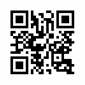 